Patrocinato dal Comune Maracalagonis, la Proloco Marese in collaborazione con la Parrocchia Vergone degli Angeli e l’associazione Martis de Agoa, organizzano:

FESTA DI SAN SEBASTIANO 2023

In allegato il programma completo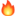 Cun s’amparu de s’Ofìtziu de Maracalagonis, sa Pro loco maresa cun s’agiudu de sa Parrochia Virgini de is Àngelus e s’assòtziu Martis de Agoa, organizant:FESTA DE SANTU PITANUAgatais alliongiau su programma interu